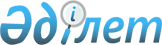 Об установлении ограничительных мероприятий на территории села Шили Наурзумского района Костанайской области
					
			Утративший силу
			
			
		
					Решение акима села Шили Наурзумского района Костанайской области от 8 августа 2017 года № 1. Зарегистрировано Департаментом юстиции Костанайской области 29 августа 2017 года № 7185. Утратило силу решением акима села Шили Наурзумского района Костанайской области от 29 апреля 2019 года № 1
      Сноска. Утратило силу решением акима села Шили Наурзумского района Костанайской области от 29.04.2019 № 1 (вводится в действие по истечении десяти календарных дней после дня его первого официального опубликования).
      В соответствии со статьей 35 Закона Республики Казахстан от 23 января 2001 года "О местном государственном управлении и самоуправлении в Республике Казахстан", подпунктом 7) статьи 10-1 Закона Республики Казахстан от 10 июля 2002 года "О ветеринарии" и на основании представления руководителя государственного учреждения "Наурзумская районная территориальная инспекция Комитета ветеринарного контроля и надзора Министерства сельского хозяйства Республики Казахстан" от 26 июня 2017 года № 01-20/157 исполняющий обязанности акима села Шили РЕШИЛ:
      1. Установить ограничительные мероприятия на территории села Шили Наурзумского района Костанайской области в связи с возникновением болезни бруцеллез крупного рогатого скота.
      2. Рекомендовать государственному учреждению "Отдел ветеринарии Наурзумского района" (по согласованию), государственному учреждению "Наурзумская районная территориальная инспекция Комитета ветеринарного контроля и надзора Министерства сельского хозяйства Республики Казахстан" (по согласованию), республиканскому государственному учреждению "Наурзумское районное управление охраны общественного здоровья Департамента охраны общественного здоровья Костанайской области Комитета охраны общественного здоровья Министерства здравоохранения Республики Казахстан" (по согласованию), провести необходимые ветеринарно-санитарные мероприятия для достижения ветеринарно-санитарного благополучия в выявленном эпизоотическом очаге.
      3. Контроль за исполнением настоящего решения оставляю за собой.
      4. Настоящее решение вводится в действие по истечению десяти календарных дней после дня его первого официального опубликования.
      СОГЛАСОВАНО
      Руководитель государственного
      учреждения "Наурзумская районная
      территориальная инспекция Комитета
      ветеринарного контроля и надзора
      Министерства сельского хозяйства
      Республики Казахстан"
      ___________________ Бижанов Е.У.
      СОГЛАСОВАНО
      Руководитель республиканского
      государственного учреждения
      "Наурзумское районное управление
      охраны общественного здоровья
      Департамента охраны общественного
      здоровья Костанайской области
      Комитета охраны общественного
      здоровья Министерства здравоохранения
      Республики Казахстан"
      ___________________ Ансагаев А.Х.
      СОГЛАСОВАНО
      Руководитель государственного
      учреждения "Отдел ветеринарии
      Наурзумского района"
      ________________ Олжабаев С.Г.
					© 2012. РГП на ПХВ «Институт законодательства и правовой информации Республики Казахстан» Министерства юстиции Республики Казахстан
				
      Исполняющий обязанности
акима села Шили

Г. Биржанова
